Breakfast Club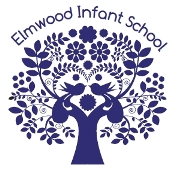 Registration form and Terms and Conditions breakfastclub@elmwood-inf.croydon.sch.uk Breakfast club runs from 8:00am – 8:50am, Monday – Friday, term time only. You must bring your child/ren to breakfast club no later than 8:30am. The cost for Breakfast Club is £4.00 per child/per day. To book a place please complete the registration form and hand it to the school office. We require a minimum of 24 hours’ notice and payment. Child’s name: ……………………………………………… Class: ……………………………Child’s name: ……………………………………………… Class: ……………………………Child’s name: ……………………………………………… Class: ……………………………Contact details:Address: …………………………………………………………………...……………………Postcode: ……………………………Email: …………………………………………………..Home number: ………………………………. Mobile number: ……………….………………Childminder details (if applicable): Name of childminder: …………………………………….. Contact number: …………………Email: …………………………………………………………………………………………...Any medical conditions/ dietary requirements the staff should be made aware of? ……………………………………………………………………………………………..……………………………………………………………………………………………..…………Any SEN or any other issues/factors the staff should be made aware of?……………………………………………………………………………………………….....…………………………………………………………………………………………………..I agree to adhere to the club’s terms and conditions and to pay fees in advance via ParentPay. Non-payment will result in your child not being accepted into Breakfast Club. If you have paid in lump sums and your child is unable to use the Breakfast Club due to an illness, please give us 48 hours’ notice and we will refund the funds back into your ParentPay account.The Head Teacher reserves the right to withdraw access to Breakfast Club if the terms and conditions are breached. Parent name: ……………………………………………. Date: …………………………Signed: ………………………………………………….InformationBreakfast Club: 			Elmwood Infant School					Lodge Road					Croydon					CR0 2PLTelephone number: 		07759606773Email address: 			breakfastclub@elmwood-inf.croydon.sch.ukManager: 				Mrs Tracey Iceton Breakfast club assistants: 	Miss Louise Mason and Mrs Shaista Samadi The breakfast club is managed and run by Elmwood Infant School as part of our wider services to the community. It provides a welcoming, safe, secure environment for pupils before the beginning of the school day.The breakfast club operates under the same set of policies and procedures as the school; copies of which are available upon request or can be found on our school website.Breakfast club is open to Elmwood Infant and Junior School pupils (excluding Nursery children) from 8:00am to 8:50am. Entrance to the hall is via the school office; parents are welcome to take their children down to the hall. Junior children will be escorted to the Junior School by 8:50am. Breakfast Menu includes: Toast, muffins and crackers Jam, marmalade, marmite, honey, cheese slice and butter Fruits and waterCereals/semi-skimmed milkEMERGENCY CONTACT NUMBER: 07759606773 - (7:45am – 9:00am)Terms and ConditionsOnly children over the age of 4 years, in full time education at Elmwood Infant School and children attending Elmwood Junior School, who are already registered and whose parents have completed the necessary forms may attend breakfast club. Children are accepted either on a casual or permanent basis. Payments must be made in advance via ParentPay. We request that you pay lump sums on to your ParentPay account to avoid debt and book the days you need. In the event that a parent builds up payment arrears of more than one day’s fee a letter will be sent to the parent informing them of this breach in the club’s Terms and Conditions. The parent will be given 2 weeks (from the date of the letter) to settle the debt during which time their child’s place will be suspended. Places can be suspended for a maximum of 2 weeks, after which they will be terminated.Visits to the breakfast club before the child’s first session are encouraged so that the child(ren) get a chance to familiarise themselves with the setting.We comply with local and London Safeguarding Board child protection procedures and ensure that all staff are vetted appropriately and trained. The breakfast club follows our safeguarding and child protection policies.Our breakfast club is committed to equal opportunities and we welcome children with special needs. Each case will be assessed individually and risk assessed to ensure everyone’s safety. We will work in the school and with relevant professionals to meet children’s needs wherever possible.The school reserves the right to withdraw a child’s place at Breakfast Club in cases where their attendance has a detrimental impact on the smooth running of the club or on other children. The staff team at breakfast club aim to create a welcoming, caring environment where relationships are based on mutual respect and to develop a positive self-esteem in each child. We are committed to maintaining high expectations of good behaviour. This is an essential contribution to the enjoyment of the children while attending the breakfast club.Every precaution is taken to ensure the safety of the children at all times. Staff are trained in First Aid and a fully equipped first aid kit is kept on the premises. We operate an accident recording procedure and fire drills are carried out regularly in line with the school policy.Our breakfast club values your opinions and is committed to providing a high quality service to everyone we deal with. In order to do this we rely on your feedback. This enables us to address any area of need or concern quickly and efficiently. We are a healthy eating school and we are also a no-nut school. Please do not allow your child/ren to bring in any foods and nuts to school.   Children should arrive to breakfast club between 8am – 8:30am. If your child arrives after 8:30am, your child will not be able to access the club and you will need to wait with your child until 8:50am when their classroom door opens. Refunds will not be given if you are late.Should you feel the need to make a complaint, please follow our procedures below:Verbal complaints should be taken to Tracey Iceton, Breakfast Club Manager for discussion and action.Written complaints should be sent to breakfastclub@elmwood-inf.croydon.sch.uk  We value our relationships with parents/carers and are committed to working in partnership with you to provide top quality care and play for your children.Week commencing:MondayTuesdayWednesdayThursdayFriday03 September 2018CLOSED 10 September 201817 September 201824 September 201801 October 201808 October 201815 October 2018 29 October 2018CLOSED 05 November 201812 November 201819 November 201826 November 201803 December 201810 December 201817 December 201807 January 201914 January 201921 January 201928 January 201904 February 201911 February 201925 February 201904 March 201911 March 201918 March 201925 March 201901 April 201922 April 2019CLOSED29 April 201906 May 2019CLOSED13 May 201920 May 201903 June 2019CLOSED 10 June 201917 June 201924 June 201901 July 201908 July 201915 July 2019